The College of Science and Humanities of al-Ghaat in collaboration with the Deanship of quality and skill development has organized a training course entitled "Skimming in Research" in Rahmaniyah Cultural Center of Al-Ghat, which targeted a number of College faculty members in the Males and female sections. The training course lasted from two days 21/22, 04 1436 H and it dealt with a number of the important dimensions about research readings, and how the teaching staff can benefit from these dimensions in order to enhance their scientific research. At the end of the course the ideal trainees were honored; Dr. Tawfiq Mohammed al-Masri and Dr. Mona Ahmed Jaber. The college Dean Dr. Khalid bin Abdullah Al Shafi expressed his gratitude and appreciation to the Quality Deanship and the unit responsible for organizing such trainings that would improve the University academic staff.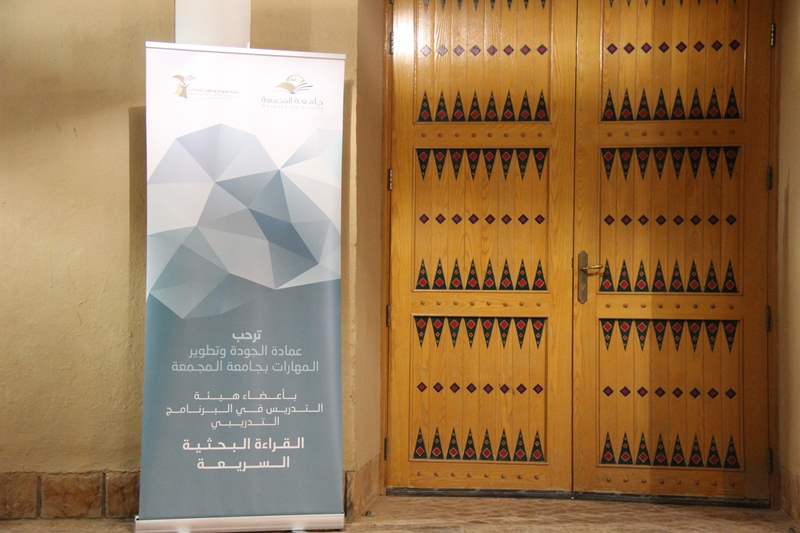 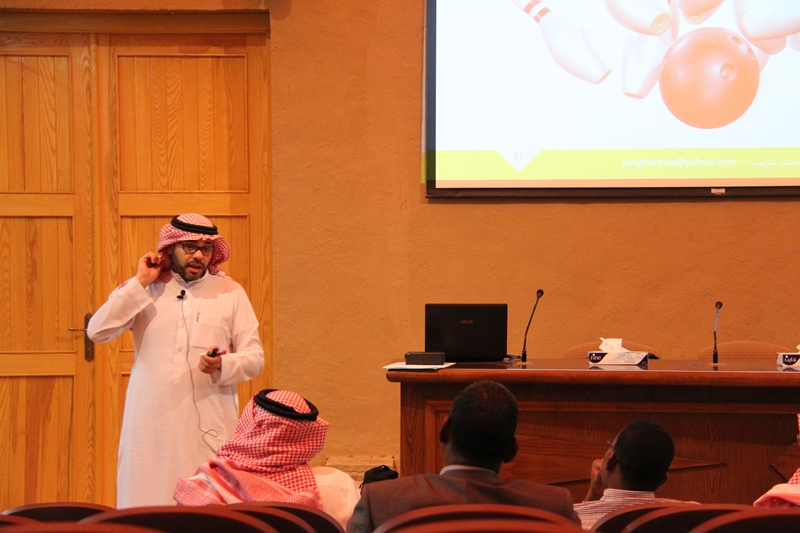 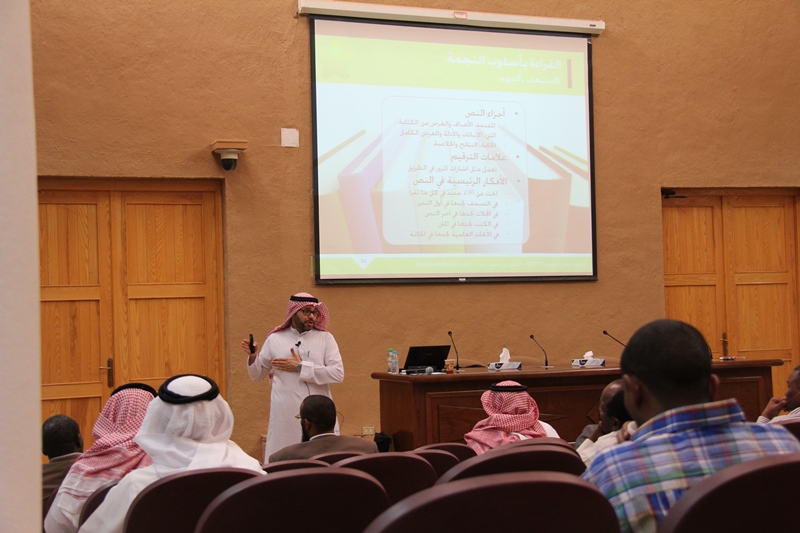 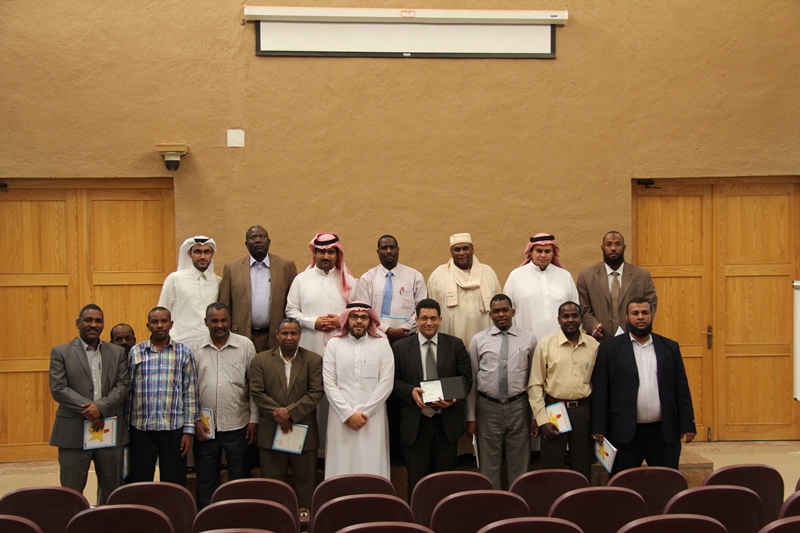 